Информацияо проведении встречи  жителей д. Саксино и д. Березовка с главами администраций муниципальных образований района.17.06.2021 года в Саксинском сельском отделе  прошла встреча жителей деревень Саксино и   Березовка с  Главами муниципальных образоываний Главой администрации Муромского района Н.В. Муравьевым и Главой администрации муниципального образования В.В. Даниловым В ходе встречи с населением были заданы вопросы :Об улучшении дорог, проведение водопровода, об очистки прудов, об увеличение автобусных рейсов и другие  интересующие жителей темы.В работе собрания граждан принимали участие:М. В. Гамаюнов - депутат СНД Муромского района                                        С.Н. Горшунова - представитель ГоргазаА.Н.Волков - представитель ЭлектросетиП.В.Кузьмин – главный архитектор администрации Муромского района. 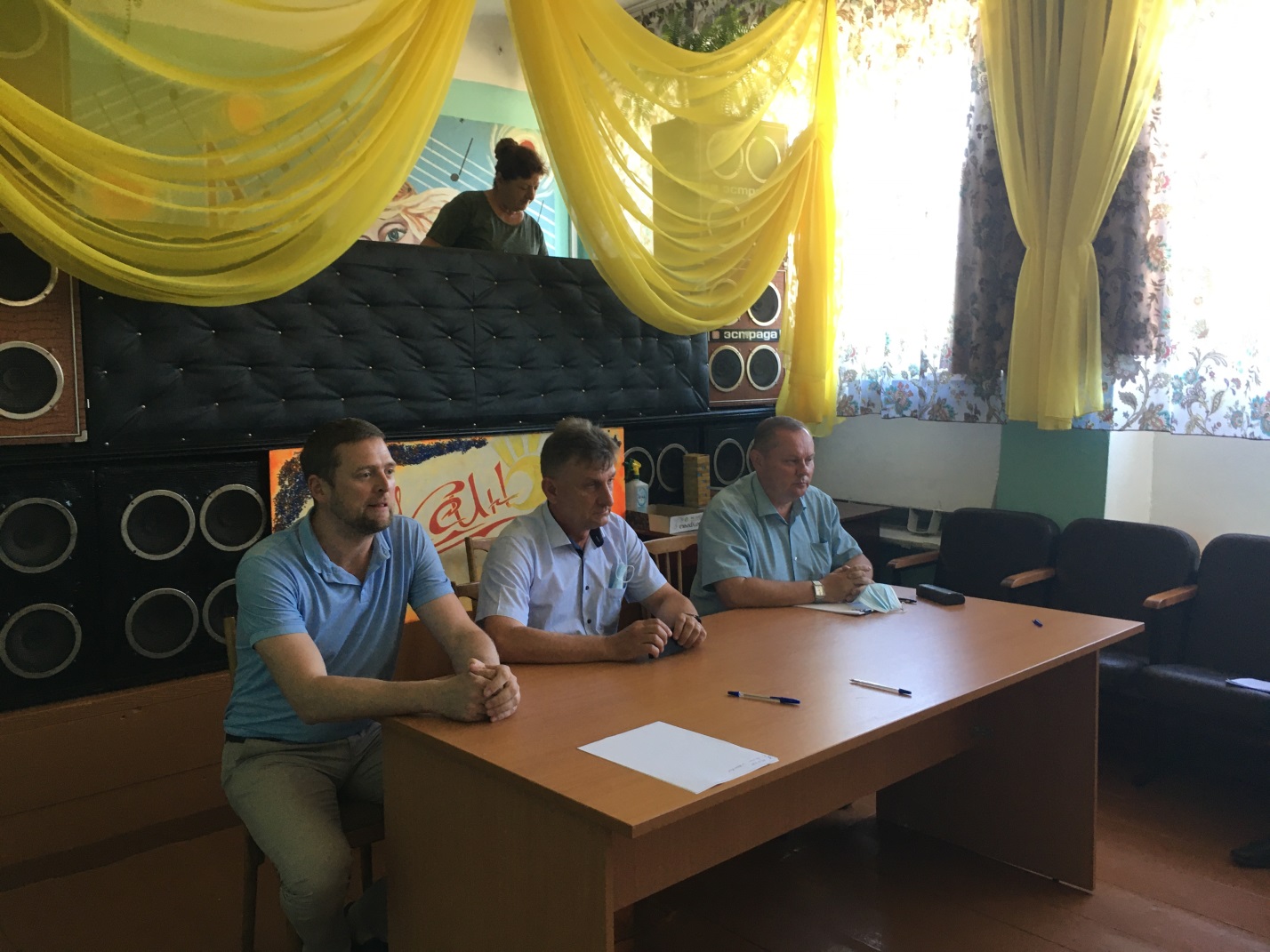 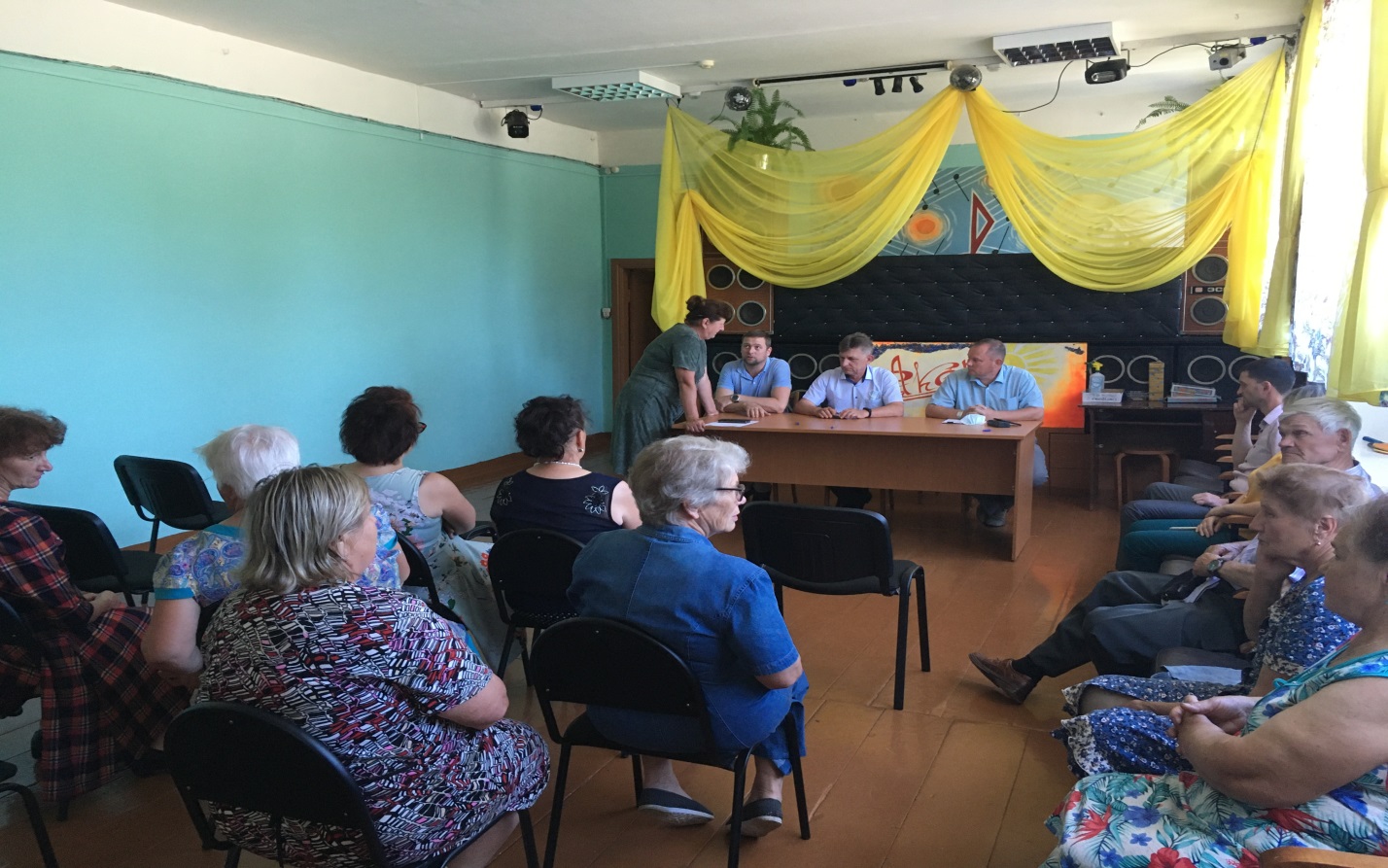 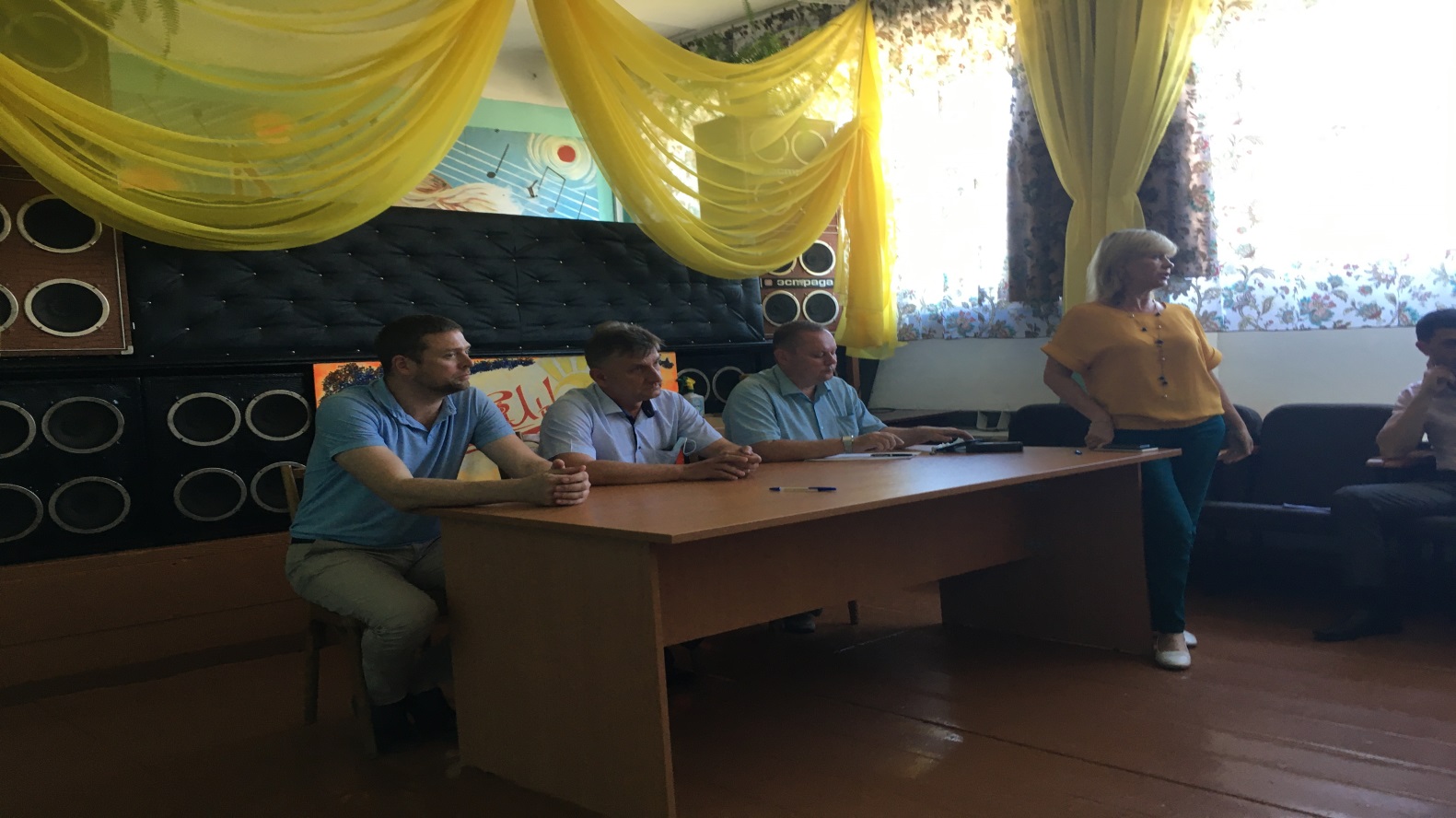 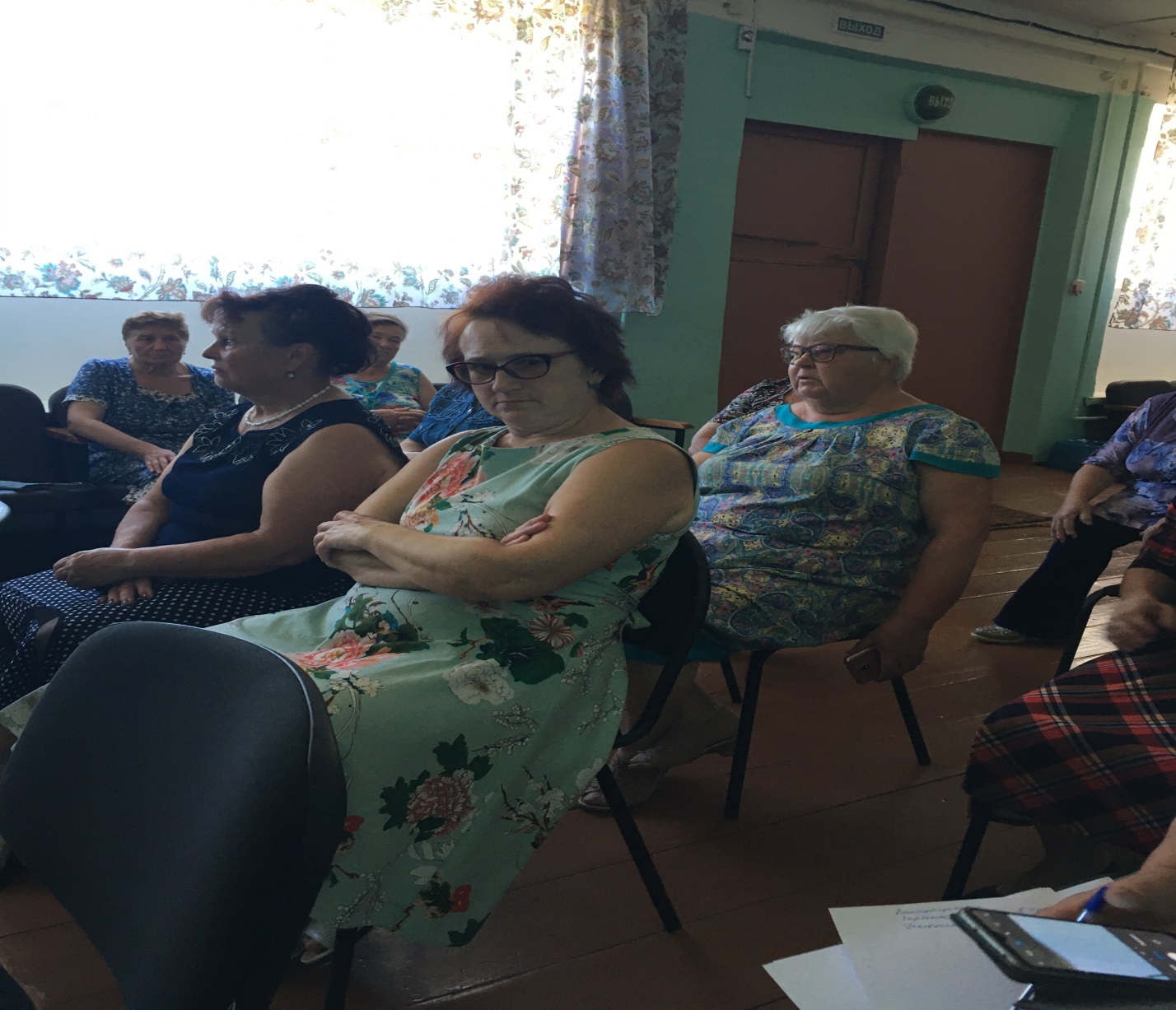 